              CENTRO SPORTIVO EDUCATIVO NAZIONALE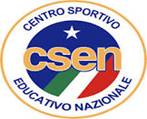 	SETTORE TENNIS NAZIONALE    Indice il corso di formazione per l’anno 2018:“ Istruttore  Regionale di  Tennis  CSEN”    Tennis Giuliano (NA), 26-27-28 ottobre 2018:Requisiti  fondamentali  richiesti da presentare al corso:Avere 18 anni di età ( carta d’identità).Diploma di scuola media superiore per  i nati dopo il 1968 ( fotocopia).Certificato medico di idoneità sportiva.Domanda di ammissione.Tessera  CSEN  ( chi ne fosse sprovvisto può richiederla al proprio Comitato di appartenenza o sul posto)La qualifica di Istruttore , si perde  se non viene svolta nessuna attività  presso società affiliate CSEN  o in altri Enti  e non viene fatto almeno un aggiornamento ogni due anni ,sottinteso il rinnovo annuale.Ha validità permanente se il candidato svolge l’attività di istruttore presso strutture CSEN o di altri Enti e partecipa almeno ad un aggiornamento ogni 2 anni.“Superato il corso di istruttore regionale, chi vuole potrà partecipare al corso di istruttore nazionale CSEN  e avere poi (se voluta) l’equiparazione a FIT I° grado ,classifica minima 4.5”                                                 Aree trattate: Venerdì mattina:Prove di gioco.Uso del cesto.Instant tennis.Venerdì pomeriggio:Fondamentali di gioco e tecnica base degli spostamenti.Sabato mattina: Fondamentali di gioco e tecnica base degli spostamenti.Sabato pomeriggio:Area motoria : Capacità condizionali e coordinative.Domenica mattina :Area mentale : Stili di insegnamento/Comunicazione.Struttura di una lezione.Fondamentali di gioco e tecnica base degli spostamenti.Domenica pomeriggio :Esame finale.Il corso si terrà presso  il circolo: Tennis Giuliano (Polisportiva), via Pigna, 6, Giuliano in Campania (NA).In data:  26 – 27 – 28 /Ottobre/2018.Inizio corso: Ore 15,00;  venerdì 26 ottobre 2018.Chiusura corso Domenica 28 ottobre 2018Ore 13,00:  fine corso.Ore 15,00: esame finale.Il corso è comprensivo di:Materiale didattico (dispensa del corso e dell’esame sarà inviata  prima dell’inizio del corso) Uso dei campi da giocoCosto iscrizione:Il costo totale del corso per “Istruttore Regionale” è di 335,00.Iscrizione:L’iscrizione sarà considerata valida compilando la domanda in ogni sua parte ed inviata insieme alla ricevuta di pagamento, foto personale jpg, certificato medico, copia del documento e del titolo di studio entro e non oltre il 16/10/2018 all’indirizzo e-mail: pablopoint@inwind.it  N.b. Il corso avrà inizio con il raggiungimento del numero minimo di 10 partecipanti. Nel caso non si dovesse svolgere  il corso d’istruttore, la quota versata sarà interamente restituita.La quota di 335,00€  va versata al “Centro Formazione Csen”  iban IT46D0585634670086571368772 entro e non oltre il 16/10/2018.Per iscrizioni o informazioni contattare per email il Dott. Paolo Corti: “pablopoint@inwind.it”.I candidati che supereranno gli esami stabiliti nel bando, riceveranno un DIPLOMA valido per insegnare la disciplina del tennis in tutto il territorio regionale e la possibilità di partecipare al corso di Istruttore Nazionale,  convertibile con la qualifica Fit di istruttore di 1° grado.Per mangiare:All’esterno del circolo ci sono più scelte tra il bar, tavole calde e market.